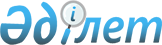 О внесении изменения в приказ Министра индустрии и инфраструктурного развития Республики Казахстан от 15 сентября 2021 года № 491 "Об утверждении перечня видов деятельности, технологически связанных с экспертной деятельностью, отнесенной к государственной монополии"Приказ Министра индустрии и инфраструктурного развития Республики Казахстан от 23 мая 2022 года № 278. Зарегистрирован в Министерстве юстиции Республики Казахстан 25 мая 2022 года № 28218
      Примечание ИЗПИ!      Вводится в действие с 01.07.2022.
      ПРИКАЗЫВАЮ:
      1. Внести в приказ Министра индустрии и инфраструктурного развития Республики Казахстан от 15 сентября 2021 года № 491 "Об утверждении перечня видов деятельности, технологически связанных с экспертной деятельностью, отнесенной к государственной монополии" (Зарегистрирован в Реестре государственной регистрации нормативных правовых актов за № 24433) следующее изменение:
      в Перечне видов деятельности, технологически связанных с экспертной деятельностью, отнесенной к государственной монополии, утвержденном указанным приказом:
      преамбулу изложить в следующей редакции: 
      "В соответствии с пунктом 9 статьи 193 Предпринимательского кодекса Республики Казахстан и пунктом 2 статьи 64-4 Закона Республики Казахстан "Об архитектурной, градостроительной и строительной деятельности в Республике Казахстан" ПРИКАЗЫВАЮ:".
      2. Комитету по делам строительства и жилищно-коммунального хозяйства Министерства индустрии и инфраструктурного развития Республики Казахстан в установленном законодательством порядке обеспечить:
      1) государственную регистрацию настоящего приказа в Министерстве юстиции Республики Казахстан;
      2) размещение настоящего приказа на интернет-ресурсе Министерства индустрии и инфраструктурного развития Республики Казахстан.
      3. Контроль за исполнением настоящего приказа возложить на курирующего вице-министра индустрии и инфраструктурного развития Республики Казахстан.
      4. Настоящий приказ вводится в действие с 1 июля 2022 года и подлежит официальному опубликованию.
      "СОГЛАСОВАНО"Агентство по защите и развитию конкуренцииРеспублики Казахстан
					© 2012. РГП на ПХВ «Институт законодательства и правовой информации Республики Казахстан» Министерства юстиции Республики Казахстан
				
      Министр индустриии инфраструктурного развитияРеспублики Казахстан

К. Ускенбаев
